ДНІПРОПЕТРОВСЬКА АКАДЕМІЯ МУЗИКИ ІМ. М.ГЛІНКИЗАТВЕРДЖЕНО:Рішенням Вченої радиДніпропетровської академії музики ім. М.Глінки« 27 »  січня  2020 р. протокол №  6  Голова Вченої ради академії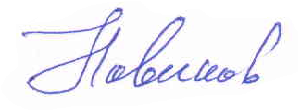 ____________________ Ю.М. НОВІКОВВведено в дію наказом ректора« 27 »   січня   2020 р.  №  15  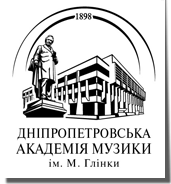 П Р О Г Р А М ИВСТУПНИХ ВИПРОБУВАНЬДЛЯ ВСТУПНИКІВ НА ЗДОБУТТЯ ОСВІТНЬОГО-НАУКОВОГО СТУПЕНЯ„ДОКТОР ФІЛОСОФІЇ”Дніпро – 20201. ВСТУПНИЙ ІСПИТ ІЗ СПЕЦІАЛЬНОСТІ(в обсязі програми рівня вищої освіти магістра):1) творче завдання, яке містить цілісний аналіз уривку із заданого фрагменту музичного твору з визначенням стилю, структури, гармонічної мови, використання музичних засобів виразності та ін.;2) співбесіда за питаннями:з теорії музики:Властивість музичного звука та темперація.Стиль у музиці.Поняття жанру, класифікація жанрів у музичному мистецтві.Поліфонічні жанри та форми.Теорія фуги.Функціональна логіка класико-романтичної тональності.Ладова та модуляційна альтерація.Зміст і форма.Модифікація сонатної форми від бароко до сучасності.Композиторські техніки ХХ століття.з історії музики:Особливості європейської музичної культури середньовіччя та Відродження: художні принципи, система жанрів, музична мова.Музична культура 17 століття і національні школи та їх зв’язки зі стилем бароко (Монтеверді, А.Скарлатті, Г.Шютц, А.Кареллі, Д.Букстехуде, Ф.Куперен).Новизна жанрових рішень у вокально-хоровій (інструментальній) творчості Баха і Генделя.Оперні реформи: Глюк, Моцарт, Вагнер, Мусоргський.Еволюція жанру симфонії: Гайдн, Бетховен, Берліоз, Чайковський, Малер.Неакадемічні стилі музики ХХ століття та їх взаємодія з академічною музикою: фольклор, джаз, позаєвропейські культури, рок-музика, кантрі, соул.Українська музика ХХ століття: синтез національної специфіки та світових тенденцій (Л.Ревуцький, Б.Лятошинський, Є.Станкович, М.Скорик, В.Сильвестров, Леся Дичко).Естетичні принципи імпресіонізму та їх відображення в музиці.Основні тенденції розвитку музики другої половини ХХ століття (П.Булез, К.Штокхаузен, А.Шнітке, Г.Свиридов, С.Губайдуліна).Трактування жанру інструментальної мініатюри у 19 та 20 ст.: порівняння програмовості та виражальних засобів (Шуман, Ліст, Мусоргський, Дебюссі, Прокоф’єв).КРИТЕРІЇ ОЦІНЮВАННЯ ВСТУПНОГО ІСПИТУ ІЗ СПЕЦІАЛЬНОСТІНайвищий бал, який може отримати абітурієнт – 200 балів, який складається: 1. Максимальна кількість балів за творче завдання (аналіз фрагменту музичного твору) – 100 балів. 2. Максимальна кількість балів за питання (співбесіда) з історії та теорії музики – 100 балів. 181–200 балів – заслуговує абітурієнт, який впевнено відповідає на питання з історії та теорії музики, послідовно, логічно вірно його відтворює, вільно відповідає на нестандартні запитання, вірно розуміє форму фрагменту музичного твору, добре орієнтується у гармонічній мові, засобах музичної виразності, правильно визначає жанр та стиль музичного твору, виявляє вміння самостійно узагальнювати проаналізований музичний матеріал, робити висновки . 151–180 балів – заслуговує абітурієнт, який відповідає на питання з історії та теорії музики та не допускає суттєвих недоліків у відповідях на стандартні питання, вірно розуміє форму фрагменту музичного твору, володіє навичками аналітичного розбору музичного твору із визначенням засобів музичної виразності. 130–150 балів – заслуговує абітурієнт, який не чітко відповідає на питання з історії та теорії музики та допускає помилки у відповідях на стандартні питання, та погано орієнтується в окремих положеннях, розуміє форму фрагменту музичного твору, але припускається помилок або неточностей у аналітичному розборі музичного твору.  Менше 130 балів – заслуговує абітурієнт, який не відповідає на питання з історії та теорії музики, припускається суттєвих помилок, не орієнтується в окремих положеннях, не розуміє форму фрагменту музичного твору, не володіє знаннями та навичками аналітичного розбору музичного твору. ШКАЛА ОЦІНЮВАННЯ2. ВСТУПНИЙ ІСПИТ З ІНОЗЕМНОЇ МОВИ:Типова програма вступного іспиту до аспірантури з англійської мови як іноземної розрахована на здобувачів, які закінчили заклади вищої освіти за другим (магістерським) рівнем вищої освіти та які мають намір отримати перший науковий ступінь доктора філософії у відповідній галузі наук. Вступний іспит до аспірантури з англійської мови – це перевірка рівня знань, навичок і вмінь аспірантів та здобувачів, який забезпечує необхідну для фахівця комунікативну спроможність у сферах професійного та ситуативного спілкування в усній  формі; сприйняття і розуміння монологічних та діалогічних висловлювань носіїв мови в межах професійної та ситуативно-побутової тематики.Вступний іспит з англійської мови передбачає перевірку та оцінку сформованості у майбутніх аспірантів мовної, комунікативної, країнознавчої компетенцій, здатності та готовності реалізувати здобуті знання та вміння у майбутній науковій діяльності у відповідній галузі науки. На вступному іспиті здобувачі повинні продемонструвати вільне володіння англійською мовою в її усній та письмовій формах.МОВНА КОМПЕТЕНЦІЯМайбутні аспіранти повинні мати знання: •граматичних структур, що є необхідним для гнучкого вираження відповідних функцій та понять, а також для розуміння і продукування широкого кола текстів в академічній та професійній сфері; •правил англійського синтаксису, щоб дати можливість розпізнавати і продукувати широке коло текстів в академічній та професійній сфері; •мовних форм, властивих офіційному та розмовному регістрам академічного та професійного мовлення;•широкого діапазону словникового запасу (у тому числі наукової термінології), що є необхідним в академічній та професійній сфері.СТРУКТУРА ЕКЗАМЕНАЦІЙНОГО БІЛЕТАВступний екзамен до аспірантури з англійської мови як іноземної складається з трьох питань.Питання 1. Переклад автентичного наукового фахового тексту з англійської мови українською. Обсяг –300-400 друкованих слів. Час виконання – 30 хвилин. Допускається використання словників.Питання 2. Читання та переказ тексту музичної спрямованості. Обсяг – 400-500 друкованих слів. Час виконання – 20 хвилин. Не допускається використання словників.Питання 3. Бесіда іноземною мовою згідно з тематикою передбаченою програмою:Моя професія та перспективи ії зростання.Видатні вчені у галузі моєї спеціалізації та їх основні наукові праці.Моя наукова діяльность та перспективи ії розвитку.Методологічні основи моєї наукової діяльності.Коротка історія розвитку академії музики ім. М. Глінки.Міжнародний фестиваль «Музика без меж» - коротка історія.КРИТЕРІЇ ОЦІНЮВАННЯ181-200 балів – за умови успішного розв’язання поставленого комунікативного завдання, для якого характерне продукування логічно пов’язаних і граматично правильно оформлених усних висловлювань широкого діапазону, багатство словникового запасу, вжитого відповідно до комунікативної ситуації. Допускається 1-2 незначні лексичні або стилістичні помилки, які не заважають загальному розумінню монологу. Вступник розуміє питання екзаменаторів, швидко і адекватно на них реагує, використовує відповідні комунікативні стратегії для підтримки розмови. 151-180 балів – за умови успішного розв’язання поставленого комунікативного завдання, для якого характерне продукування логічно пов’язаних і граматично правильно оформлених усних висловлювань широкого діапазону, достатній словниковий запас. Допускається 1-2 незначні граматичні помилки (вживання артиклів, ступені порівняння прислівників та прикметників, неточний добір модального дієслова), 2-3 незначних лексичних або стилістичних помилок, які не заважають загальному розумінню монологу. Вступник розуміє питання екзаменаторів, більшою частиною адекватно на них реагує, використовує відповідні комунікативні стратегії для підтримки розмови, але не завжди. 130-150 балів – за умови часткового розв’язання поставленого комунікативного завдання, в якому переважають однотипні речення, наявні лексичні помилки, які свідчать про недостатній словниковий запас, системні грубі граматичні помилки, що вкупі ускладнює процес сприйняття монологічного висловлення. Вступник розуміє не всі питання екзаменаторів, недостатньо адекватно на них реагує, не може користуватися відповідними комунікативними стратегіями для підтримки розмови. До 130 балів – за умови нерозв’язання поставленого комунікативного завдання, для якого характерні системні грубі лексичні й граматичні помилки, дуже обмежений словниковий запас, значна кількість помилок, які значною мірою ускладнюють процес сприйняття висловлення. Вступник не розуміє питань екзаменаторів і неадекватно на них  реагує, не може використовувати відповідні комунікативні стратегії для підтримки розмови. Максимальна кількість балів, які можна отримати на вступному випробуванні, – 200. ШКАЛА ОЦІНЮВАННЯЛІТЕРАТУРА ДЛЯ ПІДГОТОВКИ ДО ВСТУПНОГО ІСПИТУ ДО АСПІРАНТУРИ З ІНОЗЕМНОЇ (АНГЛІЙСЬКОЇ) МОВИ1. Барановська Т.В. Граматика англійської мови: зб. вправ:навч.посіб.-К., 2011.-384 с.2. Бондар Т.І., Кириченко З.Ф. Англійська мова для аспірантів та наукових співробітників:Навч.посіб.для студентів вищ.навч.закл.-К.:Центр навчальної літератури, 2005.-352 с.3. Верба Г.В. Граматика сучасної англійської мови (довідник)/Г.В.Верба, Л.Г.Верба.-К.:Логос, 2011.-341 с.4. Видашенко Н.І.Довідник з граматики англійської мови:фонетика, словотвір, морфологія, синтаксис, пунктуація /Н.І.Видашенко.-Х.:Парус, 2008.-384 с.5. Ігнатенко Л.О. Тести з навчальної дисципліни «Англійська мова» для аспірантів усіх форм навчання.-Х.: Вид.ХНЕУ, 2010.-32 с. 6. Кузнецова Л.Г.Methods of teaching scientific communication: навч.-метод.посіб. до курсу «Основи наукової комунікації англійською мовою» /Л.Г.Кузнецова.-Черкаси: Видавництво ЧНУ ім.Б. Хмельницького, 2010.-147 с.7. Куликова В.І., Пакулова Т.В. «Learn and Practice English Grammar».-метод.посіб./Куликова В.І.,Пакулова Т.В.-Горлівка, 2010.-500 с.8. Липко З.М. «Test your English» (Vocabulary and grammar)/З.М.Липко, А.В.Ковальова.-Навчальний посібник з тестування лексики та граматики для студентів та аспірантів немовних ВНЗ.-Харків, ХНУ ім.В.Н.Каразіна, 2005 .-120 с. 9. Лишенко Л.Л.Навчальний посібник для аспірантів немовних факультетів/Л.Л.Лишенко, В.О.Ужик, О.А.Сергєєва.-«Practice in scientific reading.-Харків: ХНУ ім.В.Н.Каразіна, 2004.-120 с.10. Максимчук В.М., Дудок Р.І. Англійська мова для аспірантів та науковців гуманітарних спеціальностей університетів. «English for PHD Students»: Підручник.-Львів, 2006.-232 с..11.Успенская Н.В. Как писать по-английски научные статьи, рецензии, рефераты/ Н.В.Успенская, Т.Н.Михельсон.-СПб.: Cпециальная  литература, 1995.-168 с.12. Яхонтова Т.В. Основи англомовного наукового письма: навч.посібник для студентів і науковців/ Т.В.Яхонтова.-Л.: ПАІС, 2003.-220 с. 13.Evans Virginia.Round-up. English Grammar Practice.- Harlow: Longman, 2002.№ 4.- 144p.14. Evans Virginia.Round-up. English Grammar Practice.- Harlow: Longman, 2002. № 5.- 144p.15. John Eastwood. Oxford Practice Grammar /Oxford University Press, 2000.-432 p.16. F.Foley. Longman Advanced  Learners’ Grammar .- Pearson Education (Longman), 2003.-384 p.17. R.Murphy. English Grammar in use.- Cambridge: Cambridge University Press, 2005.- 392 p.18. Luke Prodromou. Grammar and Vocabulary for First Certificate.-Longman, 2001.-319p.19. Stuart Redman. English Vocabulary in Use.-Pre-intermidiate and intermediate.- .- Cambridge: Cambridge University Press, 2003.- 264 p.20. Michael Swan, Catherine Walter. How English works. A grammar Practice book.-Oxford University Press, 2002.-358 p. Вступник, який підтвердив свій рівень знання, зокрема англійської мови, дійсним сертифікатом тестів TOEFL, або International English Language Testing System, або сертифікатом Сambridge English Language Assessment, звільняється від складення вступного іспиту з іноземної мови. Під час визначення результатів конкурсу зазначені сертифікати прирівнюються до результатів вступного випробування з іноземної мови з найвищим балом.3. ПРЕЗЕНТАЦІЯ ДОСЛІДНИЦЬКИХ ПРОПОЗИЦІЙ:Вимоги до Дослідницької пропозиціїДослідницька пропозиція авторський текст у якому розкрито обрану тему власного дисертаційного дослідження вступника в аспірантуру, а також обґрунтовано актуальність проблеми та методологію її дослідження, очікувану наукову новизну. Для висвітлення актуальності теми необхідно чітко й однозначно визначити мету та наукові завдання дослідження, його сутність і новизну, обґрунтувати важливість та доцільність дисертаційної роботи для розвитку Музичного мистецтва. Дослідницька пропозиція не може бути рефератом захищеної магістерської роботи, а свідченням наявності перспективних науково-дослідних ідей, заснованих на обізнаності з предметом власного наукового зацікавлення та ступенем його вивченості. Подана вступником дослідницька пропозиція не обов’язково саме в такому формулюванні стане предметом дисертаційного дослідження вступника в разі його зарахування до аспірантури. Цим документом вступник має продемонструвати своє уміння мислити евристично, раціонально і творчо. Дослідницька пропозиція оцінюватиметься за критеріями наукової новизни, обґрунтованості та актуальності обраної теми дослідження, рівня опрацювання теми. Вимоги до оформлення дослідницької пропозиції: за обсягом дослідницька пропозиція складає 1500 слів українською мовою (5-10 сторінок друкованого тексту, формату А4). Дослідницька пропозиція оформлюється як електронний документ у форматі rtf (назва файлу: <прізвище .rtf>), через 1,5 міжрядкові інтервали, абзац – відступ 1,25, береги (поля) по периметру – 2 мм, шрифт Times New Roman 14. Подається до Приймальної комісії Академії в електронному та роздрукованому вигляді. Орієнтовна структура дослідницької пропозиціїУ дослідницькій пропозиції зокрема обґрунтовуються актуальність обраної тематики, ступінь її розробленості у вітчизняній і зарубіжній науці; містяться основні завдання та можливі шляхи їх вирішення; визначаються об’єкт і предмет дослідження; пропонується передбачувана структура; наводиться інформація про наукові досягнення, опубліковані наукові праці. 1. Інформація щодо дослідника. У цьому розділі вказуються ПІБ особи, яка вступає до аспірантури, інформація щодо публікацій, досвіду проведення чи участі в інших дослідженнях вступника до аспірантури, контакти (телефон, е-mail) тощо. 2. Тема дослідження. Тема дослідницької пропозиції обирається з урахуванням орієнтовної тематики наукових досліджень, або може ініціюватися вступником за умови забезпечення актуальності, відповідності спеціальності та узгодження з науково-дослідними роботами, що виконуються в Дніпропетровській академії музики ім. М. Глінки. 3. Вступ. Обов’язково містить формулювання наукового завдання, короткий огляд ступеня вивченості предмета дослідження, стисле обґрунтування актуальності дослідження. У вступі необхідно переконливо продемонструвати, що дослідження дійсно наддасть наукову новизну, а його теоретичні положення будуть мати практичне застосування. 4. Мета та завдання дослідження. У цьому розділі чітко викладають мету та завдання пропонованого наукового дослідження. Назва, мета, об’єкт, предмет та завдання дослідження мають бути логічно пов’язаними. 5. Методологія дослідження. Окрім загальнонаукових та спеціальних методів, а також інструментів, які планується використати в процесі реалізації дослідження, в цьому розділі бажано обґрунтувати підходи до формування вибіркової сукупності дослідження, шляхи розв’язання поставлених завдань, етичні засади дослідження. 6. Очікувані наукові результати та їх практичне значення. У цій частині варто описати очікувані наукові результати пропонованого дослідження, їх можливе практичне застосування, необхідні кроки для того, щоб результати цього дослідження були помічені й застосовані тими структурами, де вони можуть бути потенційно корисними. 7. Список використаних джерел. Наводиться перелік джерел інформації та даних, які використано під час підготовки цієї дослідницької пропозиції. 8. Передбачувана структура. Надається назва розділів та підрозділів майбутнього дисертаційного дослідження.КРИТЕРІЇ ОЦІНЮВАННЯ ДОСЛІДНИЦЬКОЇ ПРОПОЗИЦІЇЗагальне оцінювання дослідницької пропозиції здійснюється за такими критеріями: Обґрунтування актуальності теми, чіткість визначення мети і завдань та основних напрямків майбутнього дослідження;Використання наукових методів дослідження, які планується застосувати у процесі реалізації дослідження;Очікувані наукові результати майбутнього дослідження: новизна, обґрунтованість, практична цінність дослідження; Якість та ґрунтовність аналізу музикознавчих джерел;Логічність структури роботи, побудови розділів майбутнього дослідження;Якість оформлення дослідницької пропозиції.Також враховуються результати апробації майбутнього наукового дослідження (публікація наукової статті, виступ на науково-практичній конференції), змістовність представленої абітурієнтом роботи у вигляді доповіді та відповідей на запитання членів екзаменаційної комісії.Дослідницька пропозиція, у якій зроблено власну оцінку джерел та літератури, правильно обґрунтована актуальність теми, визначена мета, поставлені завдання, визначені наукові методи дослідження, запропоноване власне вирішення проблеми, викладені аргументовані пропозиції щодо майбутнього дослідження, якісно оформлена, з дотриманням обсягу робота (стиль, логічність, грамотність та послідовність викладу думок), може бути оцінена на «відмінно» (181-200).Дослідницька пропозиція, у якій зроблено власну оцінку джерел та літератури, є актуальність теми, визначена мета, поставлені завдання,  зроблені аргументовані пропозиції подальшого дослідження, зазначена структура майбутнього дослідження, але є не значні помилки в оформленні роботи може бути оцінена на «добре» (151-180).Дослідницька пропозиція, у якій є актуальність, але не чітко сформульовані мета та завдання майбутнього дослідження, зазначена література, але відсутній аналіз джерел, допущені не значні помилки в оформленні дослідницької пропозиції, може бути оцінена на «задовільно» (130-150).	Дослідницька пропозиція, в якій нема актуальності майбутнього дослідження, та не чітко визначені мета та завдання, тільки зазначена, а не опрацьована література, допущені помилки в оформленні дослідницької пропозиції, не може бути оцінена вище ніж оцінкою «не задовільно» (до 130).Бали181-200151-180130-150До 130ОцінкаВідмінноДобреЗадовільноНезадовільноБали181-200151-180130-150До 130ОцінкаВідмінноДобреЗадовільноНезадовільно